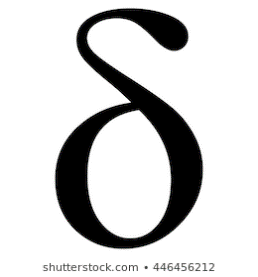 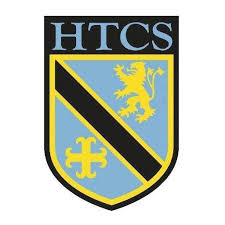 Mathematics FacultyYear 9 Spring Term 1 – Delta SchemeUnit 5 Overview - Fractions, Decimals and PercentagesTopicKey IdeasProgressProgressProgressTopicKey IdeasRAGFractions, Decimals and PercentagesI can simplify fractions and find equivalent fractions.Fractions, Decimals and PercentagesI can convert improper fractions to mixed numbers and vice versa.Fractions, Decimals and PercentagesI can use the four operations with fractions and mixed numbers.Fractions, Decimals and PercentagesI can calculate reciprocals.Fractions, Decimals and PercentagesI can solve problems involving fractions.Fractions, Decimals and PercentagesI can convert between fractions, decimals and percentages.Fractions, Decimals and PercentagesI can order and compare fractions, decimals and percentages.Fractions, Decimals and PercentagesI can express a quantity as a fraction and percentage of another.Fractions, Decimals and PercentagesI can calculate percentages of amounts.Fractions, Decimals and PercentagesI can calculate percentage increases and decreases.LessonLearning FocusAssessmentKey Words1Finding equivalent fractions and writing fractions in their simplest form.  Changing between mixed numbers and improper fractions (CM clips 135, 139, 140 & 146)Formative assessment strategies e.g. MWBs, whole class questioning, Diagnostic Questions, SLOP time with self-assessment, Live Marking etc.Assessment is also supported with our use of ILOs, set through Century Learning and Corbettmaths.Finally, units are assessed through skills checks and half termly assessments, as part of our Assessment Calendar in Mathematics.fraction, numerator, denominator, equivalent, simplify, cancel, improper fraction, mixed number, multiply, divide, convert2Adding and subtracting fractions and mixed numbers (CM clip 133)Formative assessment strategies e.g. MWBs, whole class questioning, Diagnostic Questions, SLOP time with self-assessment, Live Marking etc.Assessment is also supported with our use of ILOs, set through Century Learning and Corbettmaths.Finally, units are assessed through skills checks and half termly assessments, as part of our Assessment Calendar in Mathematics.fraction, numerator, denominator, equivalent, simplify, mixed number, improper, sum, difference3Calculating reciprocals of numbers (CM clip 145)Formative assessment strategies e.g. MWBs, whole class questioning, Diagnostic Questions, SLOP time with self-assessment, Live Marking etc.Assessment is also supported with our use of ILOs, set through Century Learning and Corbettmaths.Finally, units are assessed through skills checks and half termly assessments, as part of our Assessment Calendar in Mathematics.reciprocal, numerator, denominator, fraction4Multiplying and dividing fractions and mixed numbers (CM clips 142 & 134)Formative assessment strategies e.g. MWBs, whole class questioning, Diagnostic Questions, SLOP time with self-assessment, Live Marking etc.Assessment is also supported with our use of ILOs, set through Century Learning and Corbettmaths.Finally, units are assessed through skills checks and half termly assessments, as part of our Assessment Calendar in Mathematics.fraction, numerator, denominator, equivalent, simplify, mixed number, improper, product5Solving problems involving fractions (CM clips 133, 134 & 142)Formative assessment strategies e.g. MWBs, whole class questioning, Diagnostic Questions, SLOP time with self-assessment, Live Marking etc.Assessment is also supported with our use of ILOs, set through Century Learning and Corbettmaths.Finally, units are assessed through skills checks and half termly assessments, as part of our Assessment Calendar in Mathematics.fraction, numerator, denominator, equivalent, mixed number, improper, product, sum, difference6Converting between fractions, decimals and percentages (CM clips 121 - 129)Formative assessment strategies e.g. MWBs, whole class questioning, Diagnostic Questions, SLOP time with self-assessment, Live Marking etc.Assessment is also supported with our use of ILOs, set through Century Learning and Corbettmaths.Finally, units are assessed through skills checks and half termly assessments, as part of our Assessment Calendar in Mathematics.equivalence, fraction, numerator, denominator, percentage, decimal7Ordering and comparing fractions, decimals and percentages (CM clips 129 – 131)Formative assessment strategies e.g. MWBs, whole class questioning, Diagnostic Questions, SLOP time with self-assessment, Live Marking etc.Assessment is also supported with our use of ILOs, set through Century Learning and Corbettmaths.Finally, units are assessed through skills checks and half termly assessments, as part of our Assessment Calendar in Mathematics.equivalence, fraction, numerator, denominator, percentage, decimal, order, ascending, descending, compare8Expressing quantities as a fraction or percentage of another (CM clips 136 & 237)Formative assessment strategies e.g. MWBs, whole class questioning, Diagnostic Questions, SLOP time with self-assessment, Live Marking etc.Assessment is also supported with our use of ILOs, set through Century Learning and Corbettmaths.Finally, units are assessed through skills checks and half termly assessments, as part of our Assessment Calendar in Mathematics.fraction, percentage, quantity, equivalent, multiply, divide9Calculating percentages of amounts (CM clips 234 & 235)Formative assessment strategies e.g. MWBs, whole class questioning, Diagnostic Questions, SLOP time with self-assessment, Live Marking etc.Assessment is also supported with our use of ILOs, set through Century Learning and Corbettmaths.Finally, units are assessed through skills checks and half termly assessments, as part of our Assessment Calendar in Mathematics.percentage, per cent, hundredth, calculate, divide, multiply10Calculating percentage increases and decreases (CM clip 239)Formative assessment strategies e.g. MWBs, whole class questioning, Diagnostic Questions, SLOP time with self-assessment, Live Marking etc.Assessment is also supported with our use of ILOs, set through Century Learning and Corbettmaths.Finally, units are assessed through skills checks and half termly assessments, as part of our Assessment Calendar in Mathematics.calculate, divide, hundredth, percentage, increase, decrease